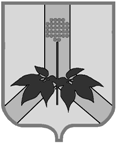 АДМИНИСТРАЦИЯ ДАЛЬНЕРЕЧЕНСКОГО МУНИЦИПАЛЬНОГО РАЙОНАПРИМОРСКОГО КРАЯКОМИССИЯ ПО ДЕЛАМ НЕСОВЕРШЕННОЛЕТНИХ И ЗАЩИТЕ ИХ ПРАВул. Ленина, 90, г. Дальнереченск, 692100, тел. (факс): 842(356) 25-8-52_____________________________________________________________________________ПОСТАНОВЛЕНИЕ16 июня 2022г.                                     г. Дальнереченск                                                 №51/12Председательствующий: Попов А.Г.,Секретарь: Демчук М.В., Члены комиссии: Звягинцева С.В., Лехова Е.В.,  Резниченко И.В., Щур Е.А., Загребина Н.В., Гуцалюк Н.В., При участии старшего помощника прокурора Попковой Е.В., Присутствовали: Данилова Елена Ивановна—специалист МКУ «Управление народного образования».Отсутствовали: Максимов И.Г., Марияш Т.М., Белоносов Е.А., Новикова Н.С.  Исполнение плана мероприятий («дорожная карта») по профилактике социального сиротства, утвержденных Постановлением КДНиЗП №4/2 от 28.01.2021г. «Применение ст.77 Семейного кодекса РФ по отобранию несовершеннолетних из семей при непосредственной угрозе их жизни или здоровью органами и учреждениями системы профилактики». 	Заслушав и обсудив на заседании вопрос «Исполнение плана мероприятий («дорожная карта») по профилактике социального сиротства, утвержденных Постановлением КДНиЗП №4/2 от 28.01.2021г. «Применение ст.77 Семейного кодекса РФ по отобранию несовершеннолетних из семей при непосредственной угрозе их жизни или здоровью органами и учреждениями системы профилактики», Комиссией отмечено, что Министерством образования Приморского края  главам муниципальных образований Приморского края направлена информация о значительном росте социального сиротства в Приморском крае по лишению родительских прав, в том числе в многодетных семьях, и необходимости выработки концепции, механизмов, направленных на сохранение кровной семьи каждого несовершеннолетнего.	Постановлением Комиссии №4/2 от 28.01.2021г. Утвержден план мероприятий(«дорожная карта») по профилактике социального сиротства, в котором расписаны конкретные действия каждого учреждения системы профилактики безнадзорности и правонарушений, осуществляющих свою деятельность на территории Дальнереченского муниципального района.На 16.06.2022г. на территории Дальнереченского муниципального района  выявлено 5 детей-сирот, что составило рост 500% от общего числа детского населения на территории. Из пяти несовершеннолетних: 4 — единственные родители умерли по медицинским показателям. Все несовершеннолетние дети переданы под опеку в кровные семьи. Лишений родительских прав либо ограничений в истекший период 2022 года нет.	В отделении сопровождения семьи КГБУСО «Дальнереченский СРНЦ «Надежда» по Дальнереченскому муниципальному району на учете состоит семей СОП- 6 в них проживает 11 несовершеннолетних, 6 взрослых членов семьи. На социальном сопровождении состоит 7 семей, в них 15 несовершеннолетних. Специалисты отделения сопровождения семьи ежемесячно осуществляют социальный патронаж семей состоящих на профилактическом учете, за отчетный период с января 2022 года осуществлено 8 выездов по Дальнереченскому муниципальному району, посещено 37 семей, в них 52 несовершеннолетних. Во время патронажа, в соответствии с  графиком посещений специалистами проводятся: тематические разъяснительные беседы и консультации, анкетирование, тестирование, распространение буклетов, памяток и листовок, оказание натуральной помощи членам семьи. Распространено буклетов о занятости и безопасности несовершеннолетних – 45, о мерах социальной поддержки - 30, о правовом воспитании детей, родительской ответственности - 37.  Подготовлены и распространены на сайте учреждения заметки, памятки «Родительская ответственность», «Здоровый образ жизни», «Семейное счастье», «Нет! насилию» и др., статьи о работе специалистов учреждения, видеоролики. Проводятся заседания детско-родительского клуба «Мы выбираем здоровье», психологического клуба «Маяк», приняли участие 16 человек, из которых 5 взрослых и 11 несовершеннолетних проживающих на территории ДМР.Организована работа по оказанию натуральной помощи семьям. В результате выездного «Благотворительного склада» оказана помощь: 62 семьям в них воспитывается 87 несовершеннолетних (с. Новотроицкое, с. Рождественка, с. Голубовка, с. Орехово, с. Боголюбовка, с. Ариадное, с. Зимники, с. Стретенка, с. Веденка, с. Соловьевка). Оказано содействие в оформлении социальных выплат 7 семьям/ 15 несовершеннолетних. В рамках комплекса мер, направленных на развитие региональной системы обеспечения безопасности детства в Приморском крае на 2020-2021гг. организованы и проведены родительские собрания, занятия по безопасности подростков, встречи с родителями по темам: «Буллинг и кибербуллинг среди подростков», «Безопасность в сети интернет», «Безопасное детство». На базе КГБУСО «Дальнереченский социально-реабилитационный центр для несовершеннолетних «Надежда» создана «Мобильная бригада кризисного реагирования на случаи суицидальных попыток несовершеннолетних». За отчетный период сигналов по случаю суицидальных попыток несовершеннолетних по Дальнереченскому муниципальному району не поступало.В учреждении организован и проведен День открытых дверей 1 июня с участием полевой кухни, развлечениями, спортивными играми, был организован мастер класс «Парикмахерское дело», всего участников из семей в СОП, ТЖС: более 80 человек, 13 проживают на территории ДМР.За отчетный период 2022 года прошли реабилитацию 15 несовершеннолетних, проживающих на территории ДМР (с. Голубовка, с. Стретенка, с. Малиново, с. Ариадное, с. Пожига, с. Ясная Поляна, с. Сухановка, с. Веденка).Вся работа специалистов учреждения направлена на реализацию комплексов мер по безопасности несовершеннолетних, оказания помощи семьям, профилактику безнадзорности, правовое воспитание родителей, оказания помощи в профессиональном самоопределении подростков и сохранение семейных ценностей.  В рамках исполнения  плана мероприятий по реализации мер, направленных на профилактику социального сиротства, в образовательных учреждениях Дальнереченского муниципального района  проводится  ряд мероприятий, направленных на сохранение семейных традиций. Проведены следующие классные часы: «Наши семейные ценности», «Счастлив тот, кто счастлив дома», «Здесь живет моя семья» и др.В целях профилактики социального сиротства в каникулярное время особое внимание при организации летнего отдыха уделяется внимание  привлечению подростков, воспитывающихся в семьях, находящихся в социально-опасном положении и подростков «группы риска» к участию в организованных формах отдыха. В июне месяце из 210 отдохнувших в пришкольных лагерях  3 школьника из стоящих на различных видах учета, 9 сирот или опекаемых, 54 из малоимущих семей, 42 из многодетных, 17 из неполных. В образовательных учреждениях в учебное время обеспечиваются бесплатным питанием среди учащихся 5-11 классов 278 человек: 18 школьников с ОВЗ, 260 школьников из семей в трудной жизненной ситуации.В дошкольных образовательных учреждениях из муниципального бюджета оплачивается пребывание 3 воспитанников из числа инвалидов.Продолжается ежедневный учёт посещаемости обучающимися образовательных организаций, ведутся специальные тетради всеобуча, где отмечаются пропуски учащихся с выясненными причинами. Особое внимание уделяется  несовершеннолетним, находящимися в социально опасном положении, и их семьями. В образовательных учреждениях изданы приказы, обязывающие классных руководителей оперативно информировать родителей учащихся, а в необходимых случаях и правоохранительные органы о пропуске занятий в случае, если родители предварительно не уведомляли педагогов, а также о завершении занятий ранее запланированного времени.При работе с родителями школа применяет разнообразные формы работы:*общешкольное родительское собрание: обсуждаются наиболее актуальные проблемы в обучении и воспитании, а также работы школы.*классное родительское собрание: классным руководителем делается сообщение о состоянии успеваемости и дисциплины обучающихся, а так же решаются вопросы связанные с улучшением учебной работы.*индивидуальные консультации: охватывает различные проблемы и вопросы.*мастер – классы, совместно выполняемая работа детей с родителями.Алгоритм работы  педагогов с неблагополучной семьей:1-й этап: изучение семьи и осознание существующих в ней проблем, изучение обращений семьи за помощью, изучение жалоб жителей (соседей); 
         2-й этап: первичное обследование жилищно-бытовых условий неблагополучной (проблемной) семьи;
         3й этап: знакомство с членами семьи и её окружением, беседа с родителями, оценка условий их жизни;
         4-й этап: изучение причин неблагополучия семьи, её особенностей, её целей, ценностных ориентаций;
         5-й этап: изучение личностных особенностей членов семьи;
         6-й этап: текущие и контрольные посещения семьи;
Вся собранная информация в случае необходимости сообщается в КДН иЗП.Согласно Закону РФ № 120 “Об основах системы профилактике правонарушений, бродяжничества и беспризорности” с учащимися и родителями ведется индивидуально-профилактическая работа, основными формами которой являются следующие:– изучение особенностей личности подростков,  обучения навыкам общения,– посещение уроков и беседы с учителями-предметниками с целью выяснения уровня подготовки учащихся к занятиям,– посещение на дому с целью контроля над условиями их семейного воспитания, подготовкой к урокам, организацией свободного времени, занятостью в каникулярное время,–  совместные беседы родителей, учителей – предметников, классных руководителей с целью выработки единых подходов к воспитанию и обучению учащихся школы,– индивидуальные и групповые профилактические беседы с учащимися и их родителями,– вовлечение в социально значимую деятельность через занятость их в учреждениях дополнительного образования, участия в школьных мероприятиях.Во исполнение плана мероприятий («дорожная карта») по профилактике социального сиротства, МКУ «РИДЦ» была проведена следующая работа:С учетом изложенной информации, комиссияПОСТАНОВИЛА: 1. Информацию  по исполнению плана мероприятий («дорожная карта») по профилактике социального сиротства, утвержденной Постановлением КДНиЗП №4/2 от 28.01.2021г. «Применение ст.77 Семейного кодекса РФ по отобранию несовершеннолетних из семей при непосредственной угрозе их жизни или здоровью органами и учреждениями системы профилактики» принять к сведению.2. Отделу опеки и попечительства АДМР (Звягинцева С.В.), МКУ «УНО» (Гуцалюк Н.В.), МКУ «РИДЦ» (Щур Е.А.), КГБУСО «СРНЦ «Надежда»» (Павленко С.А.), МО МВД России «Дальнереченский» (Глазунов Р.В.), КГБУЗ «Дальнереченская ЦГБ» (Ситдиковой Т.С.):	2.1. Проводить комплексную индивидуальную профилактическую работу в отношении каждого несовершеннолетнего, находящегося в социально опасном положении, ориентированную на сохранение кровной семьи. СРОК: ПОСТОЯННО.	2.2. В случае невозможности сохранения ребенка в семье, на время проведения работы с семьей, помещать несовершеннолетних в КГБУСО «СРНЦ «Надежда»».	2.3. Проводить профилактическую разъяснительную работу с законными представителями о необходимости бесплатного добровольного лечения от алкогольной зависимости в стационарной форме. При получении согласия, оказать помощь в их оформлении на госпитализацию. СРОК: ПОСТОЯННО.3. Отделу опеки и попечительства АДМР (Звягинцева С.В.):3.1. В соответствии с пп.2.2 Перечня поручений врио заместителя Председателя Правительства ПК — министра образования ПК Э.В. Шамоновой от 31.05.2022г. №23/5047  принимать решение о необходимости лишения (ограничения) родительских прав в отношении родителей несовершеннолетних исключительно в согласовании с министерством образования Приморского края. СРОК: ПОСТОЯННО.4. Главам сельских поселений Дальнереченского муниципального района (Губарь В.С., Выхрестюк А.Н., Бравок А.А., Кирилов О.А., Шкаева О.Н., Смекалин Н.И.)	4.1. закрепить за каждой семьей, находящейся в социально-опасном положении, в которой есть несовершеннолетние дети, депутатов муниципальных комитетов с целью мотивации родителей на исполнение обязанностей по воспитанию детей, исключения злоупотребления алкогольными напитками и восстановить в семье ценности здорового образа жизни и трезвости, помощи в трудоустройстве (Приложение №1) . СРОК: до 01 июля 2022г.	4.2. в рамках ч.30 ст.14 Федерального закона от 06.10.2003г. №131-ФЗ «Об общих принципах организации местного самоуправления  в РФ» активизировать работу по вовлечению несовершеннолетних из семей, находящихся в  социально-опасном положении и «группы риска» в проведение различных мероприятий совместно с законными представителями. СРОК: ПОСТОЯННО.5. Информацию о реализации мероприятий, имеющих постоянный срок действия, направлять в соответствии с запросами КДНиЗП администрации Дальнереченского муниципального района.Председательствующий   КДНиЗП                                                                        А.Г. Попов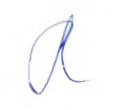 МероприятияРезультат1.1Выявление семей с детьми на  ранней стадии семейного неблагополучия и проведения профилактической работы с семьейРабота проводится постоянно 1.2Выявление семей,  воспитывающих несовершеннолетних детей, родители,  которых злоупотребляют спиртными напитками и проведение профилактической работы с данными семьями.Работа проводится постоянно1.3Социальное сопровождение семей, находящихся в трудной жизненной ситуацииРабота проводится постоянно, ребята и их законные представители записываются в библиотеки района, приглашаются на районные мероприятия1.4Патронаж социально-опасных семей  и семей, находящихся в трудной   жизненной ситуацииРабота проводится постоянно1.5Оказание мер социальной поддержки семьям с детьми (социально-опасные семьи и семьи, находящиеся в трудной жизненной ситуации)Работа проводится постоянно, с семьями проводятся беседы на тему мер поддержки2.2Размещение информации в СМИ, в социальных сетях, на  официальном сайте администрации Дальнереченского муниципального района по профилактике социального сиротства, направленной на сохранение кровной семьи на территории Дальнереченского МРРабота проводится постоянно, вот некоторые публикации:https://t.me/cultura_dmr/525 https://t.me/cultura_dmr/526 2.3Выпуск    буклет,  листовок, посвященных ответственному  родительству,   профилактике социального сиротства.Были выпущены и распространены на территории Дальнереченского муниципального района 2 вида листовок2.4Размещение на официальных сайтах   учреждений системы профилактики безнадзорности   информации по пропаганде семейных ценностей, по формированию ответственного родительства и укрепления семейных отношений.Работа проводится постоянно, вот некоторые публикации:https://t.me/cultura_dmr/527https://t.me/cultura_dmr/5282.6Информирование семей, в том числе замещающих о мерах социальной поддержки.Работа проводится постоянно, с семьями проводятся беседы на тему мер поддержки3.1Проведение акций:«Помоги собраться в школу»«Елка желаний»«Твори  добро»В рамках акции «ТВОРИ ДОБРО!» в библиотеках района прошли следующие мероприятия:• Летопись добрых дел;• Уроки милосердия:- просмотр фильма, мультфильмов по данной теме;- чтение рассказов по данной тематике;• Выставка рисунков;• Оформлены тематические уголки.Также в конце 2021 года на территории Дальнереченского района прошла Всероссийская акция «Елка желаний», в которой приняли участие более 65 благодарителей, подарки в рамках этой акции получили более 70 детей.5.5Организация и проведение муниципального конкурса для опекунских и приемных семей «Лучшая замещающая семья».В 2021 году для замещающих семей был проведен развлекательно-спортивный конкурс семейных команд в котором приняли участие 9 семей. Каждая из семей получила грамоту и памятные призы. В 2021 семья Крупиных, являющаяся замещающей, приняла участие во Всероссийском конкурсе «Семья года». Выиграв муниципальный этап конкурса, в краевом семья получила диплом участника.В марте 2022 года был запущен фотоконкурс для замещающих семей, а итоги его будут подведены 17 июня. Также 27 июня пройдет развлекательно-спортивный конкурс семейных команд.